ГРОМАДСЬКИЙ ПРОЕКТ ДЛЯ РЕАЛІЗАЦІЇ У 2017 РОЦІЗаповнюється операторомДата надходження:Номер у реєстрі проектів:ПІП та підпис особи, що реєструє:Інформація про проект1. Назва проекту* (не більше 10 слів)2. Категорія проекту*3. Локалізація проекту (місто, район)*4. Житловий масив / мікрорайон (у разі реалізації в конкретному мікрорайоні)5. Адреси, назва установи / закладу, будинку6. Короткий опис проекту* (не більше 50 слів)Повний опис проекту та прогнозний обсяг витрат7. Проблема (передумови, обґрунтування необхідності реалізації проекту)*8. Мета проекту*9. Пропоноване рішення, що до розв’язування проблеми і його обґрунтування*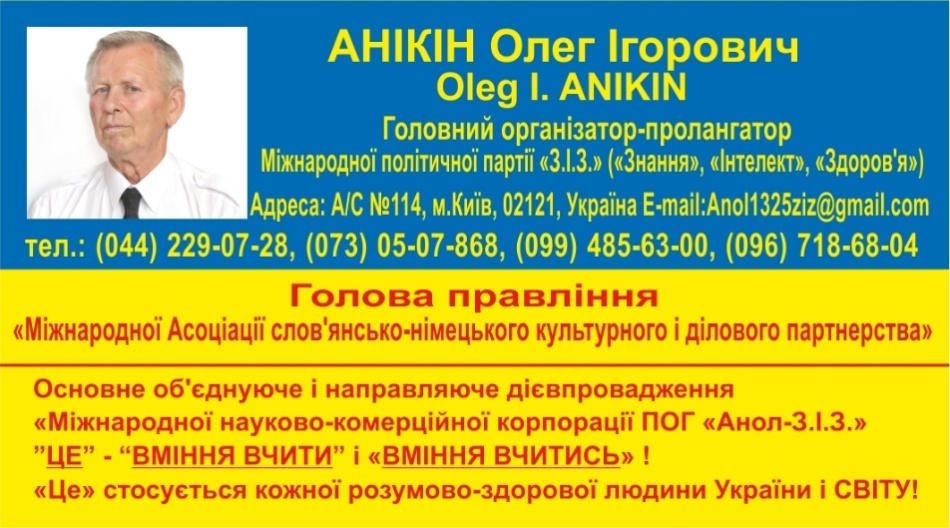 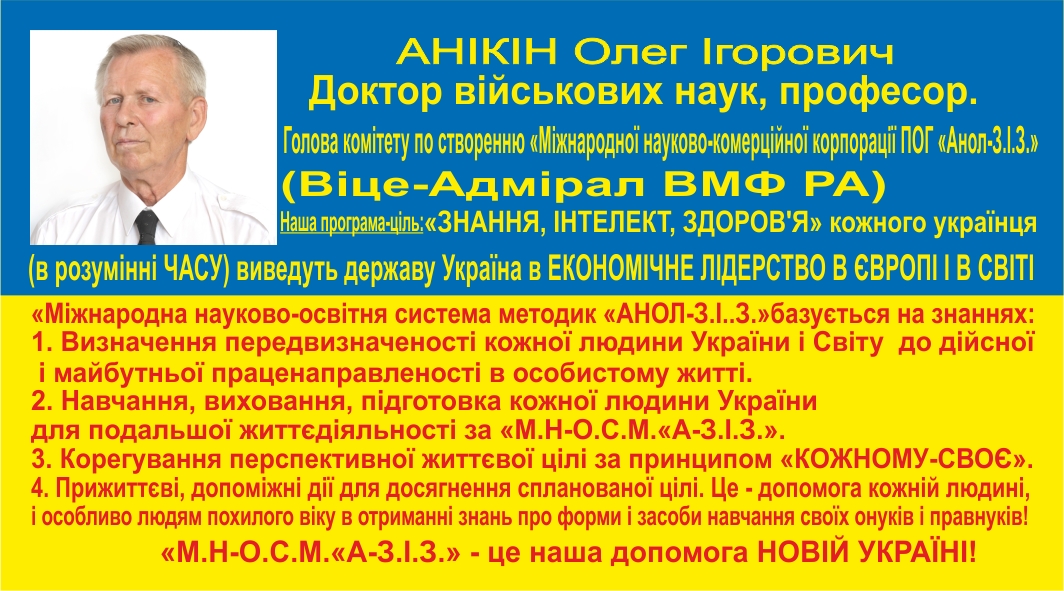 PS: Вельмишановні! Звертаю Вашу увагу на наступне: професор Анікін  О.І.   12.10.2016р. направляв своє “Звернення-Пролонгацію” щодо науково-освітніх пропозицій   “Міжнародної Науково-Освітньої Системи Методик “АНОЛ-З.І.З.”-«Знання», «Інтелект», «Здоров’я», на  адресу Голови КМДА В.В. Кличка. Саме тому, просимо ознайомитись з  копією “ЦЬОГО”“Звернення-Пролонгації”, котре додається.10. Для кого цей проект (основні групи мешканців, які зможуть користуватись результатами реалізації завдання)11. План заходів з реалізації проекту (роботи, послуги)12. Ключові показники оцінки результату проекту: економічні (наприклад, збільшення надходжень до бюджету[прошу дивитись п. №11], економія ресурсів, тощо), соціальніпрограми: (наприклад, виділення частини грошових надходжень для дотацій стипендій відповідним студентам і курсантам), екологічніпрограми: (наприклад, виділення частини грошей на створення відповідних парків і для озеленення м. Києва,і зменшення забруднення навколишнього середовища, тощо), інші показники, які можна використати для оцінки досягнення результатів практичної реалізації проекту будуть розроблені, спролонговані і впроваджені в перспективі імпрінту “ЧАС”.13. Орієнтовна загальна вартість проекту*14. Очікуваний термін реалізації проекту*15. Ризики (перешкоди) у реалізації проекту, на які слід звернути увагу16. Приклади (кейси) схожих рішень*зірочкою позначені обов’язкові до заповнення поляБюджет проектуАвтор проекту*ПрізвищеАнікінІм’я ОлегПо-батьковіІгоровичДата народження (ДД/ММ/РРРР)   20. 04. 1947Серія і номер паспорту (або посвідки на проживання)Телефон+380  -  - Адреса реєстраціїАдреса проживанняЕлектронна пошта (якщо ви бажаєте мати електронні повідомлення)Вік☐16–18  ☐19–30  ☐31–40  ☐41–50  ☐51–60  ☐60+Рід занять☐Студент  ☐Працюю  ☐Безробітний  ☐Пенсіонер  ☐ПідприємецьЯк ви дізналися про проект?ТелебаченняРадіо Друковані засоби масової інформації Зовнішня реклама Сайт міської адміністрації Інші інтернет сайти Соціальні мережі Друзі, знайомі*всі поля обов'язкові для заповненняДодатки до заявки1. Копія паспорту, або посвідки на проживання2. Бланк підтримки проекту з підписами людей, що його підтримали 3. Бюджет проекту 1.000 000 грн4. Фото, схема, креслення, що демонструють очікуваний результат5. Розрахункові рахунки проекту (автора Анікіна Олега Ігоровича) в Приват банку України, м. Київ в грн. №5168 7553 7325 5328Згода на обробку персональних даних:Відповідно до Закону України «Про захист персональних даних» від 01.06.2010 № 2297 – VI  я, Анікін Олег Ігорович (прізвище, ім’я та по-батькові повністю)даю згоду на обробку моїх персональних даних вказаних в пункті 4 цього бланку-заяві виключно для реалізації Програми «Громадський бюджет міста Київ».27.11.2016р									О.І. АнікінДатаПідписЯ погоджуюсь, що:заповнений бланк (за виключенням п.13,14,15 та додатку 1) буде опубліковано на сайті виконавчого органу Київської міської міської ради (Київської міської державної адміністрації) в розділі Громадський бюджет;на можливість модифікації, об’єднання проекту з іншими завданнями, а також її реалізації в поточному режимі;можливе уточнення проекту якщо його реалізація суперечитиме Законам України чи сума для реалізації в 2017 році перевищить максимальний обсяг коштів, визначених на його реалізацію.З «Угодою з автором” ознайомлений і приймаю умови.________________                  ___________________________________                            _____________________________                                                            ДатаПідпис автораПІБ автора27.11.2016									О.І. АнікінДодаток 1 до Положення про громадський бюджет (бюджет участі) міста Києва на 2016 рікБезпека та громадський порядокДорожньо-транспортна інфраструктура ЕнергозбереженняКомунальне господарство Культура та туризмНавколишнє середовище VОсвіта Охорона здоров'яСоціальний захистСпорт VТелекомунікації, зв’язок та інформаційні технології  №п/пНайменування товарів (робіт, послуг)Кількість, од.Ціна за одиницю, грн.Вартість, грн.1А) Через відповідне рішення КДМА отримання в Святошенському (чи іншому) районі м. Києва (у відповідності ст. №121 Конституції України)0,11Га території – земельної ділянки для будівництва “Першого навчального спеціалізованого центру” по впровадженню в життєдіяльність громади м. Києва загальною прощею 500м2(з спеціальними приміщеннями і новобудовами з новою внутрішньою архітектурною необхідністю).Б) Вирішення непередбачених організаційно-фінансових проблем.1 будівля5000005000002Фонд оплати праці співпрацівників Центру та запрошених фахівців3360001080003Розробка науково-методичних рекомендацій та навчальних програм105000250004Створення системи тестів101000100005Комунальні податки12 міс3800456006Податки12 міс3283,3339396Всього:1000000